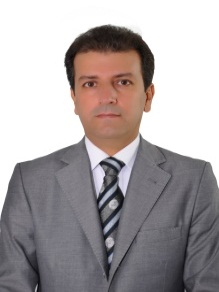  زانیاری کەسی:ناوی تەواو: اسعد انور عارف. (کوری شەهید انور عارف خدر)میژووی لە دایک بوون : ١٩٧٧ شوێنی لە دایک بوون: سلێمانی  باری خێزان: خێزانداربڕوانامە ئەکادیمیەکان: دکتۆرا له یاسای شارستانی (قانون مدنی) ساڵی ٢٠١٢ زانکۆی  تاران- پسپۆری ورد:  یاسای شارستانی ( قانون مدنی)- ماستهرله (Copy Right) ساڵی ٢٠٠٣ - بهکالۆرێس قانون  ساڵی ٢٠٠٠ توانستی زمانەوانی: کوردی /عەرەبی / فارسی/ / ئینگلیزیبواری کارکردن:راوێژکارلە لێژنەی راوێژکاری یاسایی ئەنجوومەنی وەزیران  ٢٠١٣ – ٢٠١٥راگری کۆلێژی یاسا/ زانکۆی نۆلج- مامۆستا لە کۆلێژی یاسا /زانکۆی سەلاحەددین لە ساڵی ٢٠٠٥ تاوەکوو ٢٠١٧- مامۆستا ی وانەبێژ لە کۆلێژی یاسای زانکۆی سۆران- مامۆستای وانەبێژ لە کۆلێژی یاسای زانکۆی کەرکووک- بەرێوەبەری تۆماری کۆلیژی یاسا و زانستەسیاسییەکان ٢٠٠٥- ٢٠٠٨ئەندامێتی:- ئەندام لە یەکێتی مافپەروەرانی کوردستان و ئەندام لە چەندین لێژنەی یاسایتر. Phone:07507084849               E-mail: asaad.aref@su.edu.krd